День открытых дверей УрФУ в Нижнем Тагиле 	Чтобы помочь сегодняшним абитуриентам определиться с выбором ВУЗа и профиля поступления, Уральский федеральный университет  города  Екатеринбург провёл День открытых дверей.  Он прошёл 12.03.16 в стенах Нижнетагильского технологического института , который не оставили без внимания ребята из объединения «Начни своё дело» (ОУ №49,66 – 10-11 классы). Важность этого события для Нижнего Тагила подтверждает  присутствие на нём начальника Управления образования города И.Е.  Юрлова. Его приветственное слово, наряду с речью директора НТИ (филиала) УрФУ  В. Ф. Пегашкина, открыло  мероприятие. Для старшеклассников представили презентацию УрФУ, рассказали о правилах приёма в 2016 году, в том числе о процедуре подачи документов, о технологиях оценки реальных шансов абитуриента,  условиями проживания в общежитиях, а также возможностях  внеучебной занятости студентов и многом другом. Для школьников и их родителей работали информационные стенды институтов УрФУ, во время посещения которых ребята  смогли  получить информационные материалы ВУЗ а и ответы на все интересующие их вопросы о поступлении.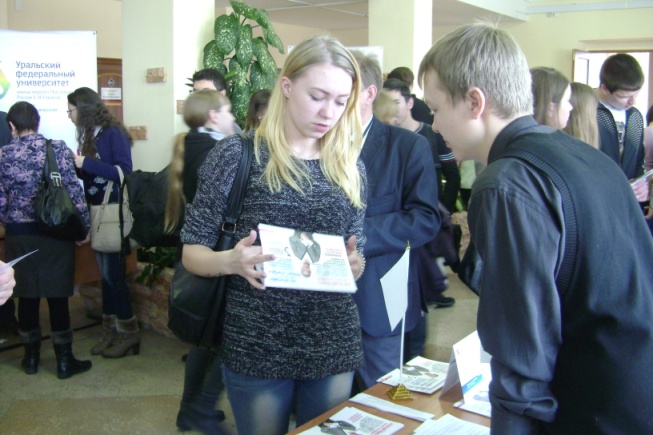 